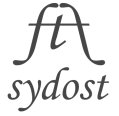 Familjeterapiföreningen Sydost inbjuder till Årsmöte och därefter kommer Gun Drott Englén dela med sig av de erfarenheter och reflektioner hon tagit med sig från sina besök i AsienDag: Onsdagen den 11 april kl. 17.30 Plats: Ungdomsgruppens lägenhet, Båtsmanstorget 2, tredje våningen, Växjö. Anmäl ditt deltagande senast den 9 april till maja.guldstrandlandin@vaxjo.se Föreningen bjuder på lättare kvällsmat så meddela eventuella allergier i samband med anmälan.Vi bjuder in till en stund med leg. psykoterapeut Gun Drott Englén som vi påbörjar direkt efter årsmötet. Gun har under det senaste halvåret deltagit i familjeterapikongresser i både Japan och Bangkok och hon kommer att delge oss sina erfarenheter därifrån. Gun känner många av oss till som en av de som driver och håller den familjeterapeutiska fanan högt och vi har äran att ha henne på nära håll, här i Växjö. Hon är och har varit verksam på många olika arenor och bidragit med sin kloka kunskap och nu kommer hon till oss i föreningen för att med oss titta lite på familjeterapin utanför vårt lands gränser. 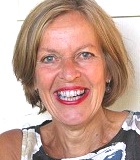 Visst är det kraftfullt, att oavsett kultur eller etnicitet och sammanhang så är vikten av nära relationer lika stor!Varmt välkomna!